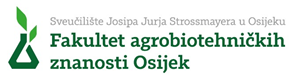 Ulica Vladimira Preloga 1, 31 000 Osijektel: 031/ 554-843e-mail:  amihajl@fazos.hr Prijava za dodjelu upisne stipendije na doktorskom studiju “Poljoprivredne znanosti”Za dodjelu završne stipendije kandidat treba ispuniti sljedeća četiri obvezna uvjeta: da je student prve godine doktorskog studija kojemu je odobren upis u drugu godinu doktorskog studija ili student druge godine doktorskog studija kojemu je odobren upis na treću godinu studija, objavljen najmanje jedan znanstveni rad kategorije A1 Q1 ili Q2 kvartile u znanstvenom području biotehničkih znanosti,ostvaren prosjek ocjena na doktorskom studiju kojim dokazuje da je među 10% najuspješnijih studenata ipozitivna ocjena rada studenta i preporuka studijskog savjetnika ili mentora.Pri vrednovanju prednost će imati kandidati koji ispunjavaju i dodatne uvjete (druga postignuća) tijekom doktorskog studija kako slijedi:a) broj i popis znanstvenih i stručnih projekata na kojima je student suradnik,b) broj i popis aktivnih sudjelovanja na znanstvenim i stručnim skupovima, c) broj i popis stručnih i znanstvenih publikacija u kojima je student autor/koautor,  d) broj i popis završenih certificiranih edukacijskih programa i studijskih boravaka s trajanjem boravka,e) broj i popis nagrada dodijeljenih tijekom pohađanja doktorskog studija,f) broj i popis sudjelovanja na radionicama i popularizacijskim znanstvenim i stručnim aktivnostima organiziranim u sklopu doktorskog studija, Kandidati su uz obrazac dužni dostaviti i dokumentaciju kojom dokazuju ispunjavanje obveznih uvjeta i dodatnih uvjeta (drugih postignuća) tijekom doktorskog studija. Dokumentacija kojom kandidat dokazuje ispunjavanje obveznih uvjeta:Potvrda o upisu u drugu godinu doktorskog studija ili potvrdu o upisu u treću godinu doktorskog studijaOvjeren popis da je objavljen najmanje jedan znanstveni rad kategorije A1 Q1 ili Q2 kvartile u znanstvenom području biotehničkih znanost od strane Knjižnice Fakulteta agrobiotehničkih znanosti Osijek Potvrda o ostvarenju prosjeka ocjena na doktorskom studiju kojom dokazuje da je među 10% najuspješnijih studenataIzvještaj o pozitivnoj ocjeni rada studenta i preporuka studijskog savjetnika ili mentoraDokumentacija kojom kandidat dokazuje ispunjavanje dodatnih uvjeta (drugih postignuća) tijekom doktorskog studija:Preslike potvrda ili certifikata te popis znanstvenih i stručnih projekata na kojima je student suradnikPreslike potvrda ili certifikata te popis o aktivnim sudjelovanjima na stručnim i znanstvenim skupovimaOvjeren popis znanstvenih i stručnih publikacija u kojima je kandidat autor ili koautor, od strane Knjižnice Fakulteta agrobiotehničkih znanosti Osijek (A1 kategorije, A2 kategorije, A3 kategorije radova te stručni rad) Popis  i preslike potvrda o sudjelovanju na edukacijskim programima i o studijskim boravcima s naznakom trajanja boravkaPopis  i preslika nagrada dodijeljenih tijekom pohađanja doktorskog studijaPopis i preslike potvrda o sudjelovanjima na radionicama i popularizacijskim znanstvenim i stručnim aktivnostima organiziranim u sklopu doktorskog studijaU Osijeku,  _______________________                                        Potpis kandidata: ____________________Osobni podaci kandidata:Ime i prezimeOIBAdresa stanovanjaTelefon/mobitelE-mail